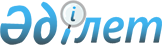 О мерах по реализации Законов Республики Казахстан "О связи" и "О внесении изменений и дополнений в некоторые законодательные акты Республики Казахстан по вопросам связи"
					
			Утративший силу
			
			
		
					Распоряжение Премьер-Министра Республики Казахстан от 19 июля 2004 года N 205-р. Утратило силу - распоряжением Премьер-Министра РК от 30 декабря 2004 года N 383-р (R040383)      1. Утвердить прилагаемый перечень нормативных правовых актов, принятие которых необходимо в целях реализации Законов Республики Казахстан "О связи"  и "О внесении изменений и дополнений в некоторые законодательные акты Республики Казахстан по вопросам связи"  (далее - перечень). 

      2. Государственным органам разработать и внести на утверждение Правительства Республики Казахстан проекты нормативных правовых актов согласно перечню. 

      3. Центральным и местным исполнительным органам в двухмесячный срок принять ведомственные нормативные правовые акты в целях реализации Законов Республики Казахстан "О связи"  и "О внесении изменений и дополнений в некоторые законодательные акты Республики Казахстан по вопросам связи"  и проинформировать Правительство Республики Казахстан о принятых мерах.       Премьер-Министр Утвержден                  

распоряжением Премьер-Министра       

Республики Казахстан             

от 19 июля 2004 года N 205          

Перечень нормативных правовых актов, 

принятие которых необходимо в целях реализации 

      Законов Республики Казахстан "О связи" и 

      "О внесении изменений и дополнений в некоторые 

      законодательные акты 

Республики Казахстан по вопросам связи" ____________________________________________________________________ 

 N !   Наименование    !   Форма   !  Срок       ! Государственный 

п/п!   нормативного    !   акта    ! исполнения  ! орган, 

   !  правового акта   !           !             ! ответственный за 

   !                   !           !             ! разработку 

-------------------------------------------------------------------- 

 1 !        2          !    3      !      4      !       5 

------------------------------------------------------------------- 

      Разработать проекты постановлений Правительства Республики 

      Казахстан:  1. О мерах по          Проект          Июль         АИС 

    досрочной отмене    постановления   2004 года 

    эксклюзивного права Правительства 

    АО "Казахтелеком"   Республики 

    на предоставление   Казахстан 

    услуг междугородной 

    и международной 

    телефонной связи  2. Об утверждении      Проект          Июль         АИС, КНБ 

    квалификационных    постановления   2004 года    (по согла- 

    требований и        Правительства                сованию), 

    критериев по        Республики                   АРЕМ 

    определению         Казахстан 

    оператора между- 

    городной и (или) 

    международной 

    связи  3. Об утверждении      Проект          Июль         АРЕМ, АИС 

    Плана ребаланси-    постановления   2004 года 

    рования и тарифов   Правительства 

    на универсальные    Республики 

    услуги теле-        Казахстан 

    коммуникаций  4. Об утверждении      Проект          Июль         АИС, АРЕМ 

    перечня универ-     постановления   2004 года 

    сальных услуг       Правительства 

    телекоммуникаций    Республики 

                        Казахстан  5. Об утверждении      Проект          Август       АИС, МЭБП, 

    Правил субсидиро-   постановления   2004 года    МФ, АРЕМ 

    вания стоимости     Правительства 

    универсальных       Республики 

    услуг телеком-      Казахстан 

    муникаций для 

    компенсации 

    убытков операторам 

    связи, оказывающим 

    универсальные 

    услуги телеком- 

    муникаций 

    населению  6. Об утверждении      Проект          Август       АИС, АРЕМ 

    Правил проведения   постановления   2004 года 

    конкурса на право   Правительства 

    оказания универ-    Республики 

    сальных услуг       Казахстан 

    телекоммуникаций  7. Об утверждении       Проект          Июль         МТСЗН, АИС      

    Правил компенсиро-   Постановления   2004 года 

    вания повышения      Правительства 

    тарифов абонент-     Республики 

    ской платы за        Казахстан 

    телефон социально 

    защищаемым гражда- 

    нам, являющимся 

    абонентами город- 

    ских сетей теле- 

    коммуникаций  8. Об утверждении      Проект          Июль         АИС, МЭБП 

    Правил лицензиро-   постановления   2004 года 

    вания деятельности  Правительства 

    в области связи     Республики 

                        Казахстан  9. О размере и         Проект          Август       АИС, МЭБП, 

    порядке взимания    постановления   2004 года    МФ, АРЕМ 

    поступлений за      Правительства 

    предоставление      Республики 

    услуг между-        Казахстан 

    городной и между- 

    народной телефонной 

    связи 10. Об утверждении      Проект          Сентябрь     АИС, МЭБП, 

    годовых ставок      постановления   2004 года    МФ, АРЕМ     

    платы за предос-    Правительства 

    тавление услуг      Республики 

    междугородной и     Казахстан 

    (или) международной 

    телефонной связи 11. Об утверждении      Проект          Сентябрь     АИС, АЧС 

    перечня экстренной  постановления   2004 года    

    медицинской, право- Правительства 

    охранительной,      Республики 

    пожарной, аварий-   Казахстан 

    ной, справочной и 

    других служб, 

    соединение с 

    которыми для 

    пользователей 

    услугами связи 

    является бесплатным 12. Об организационной  Проект          Сентябрь     КПМ 

    деятельности        постановления   2004 года 

    службы фельдъегер-  Правительства 

    ской связи, а также Республики 

    порядке предостав-  Казахстан 

    ления и перечне 

    пользователей 

    услугами фельдъ- 

    егерской связи 13. Об организационной  Проект          Сентябрь     АИС 

    деятельности службы постановления   2004 года 

    специальной связи,  Правительства 

    а также порядке     Республики 

    предоставления и    Казахстан 

    перечне пользо- 

    вателей услугами 

    специальной связи 14. Об утверждении      Проект          Сентябрь     КПМ 

    Положения о         постановления   2004 года 

    государственной     Правительства 

    фельдъегерской      Республики 

    службе Республики   Казахстан 

    Казахстан, а также 

    образцов форменного 

    обмундирования 15. Об утверждении      Проект          Сентябрь     АИС 

    Правил охраны       постановления   2004 года 

    сетей телеком-      Правительства 

    муникаций в         Республики 

    Республике          Казахстан 

    Казахстан 

 

  16. О внесении          Проект          Сентябрь     АИС 

    изменений и         постановления   2004 года 

    дополнений в        Правительства 

    постановление       Республики 

    Правительства       Казахстан 

    Республики 

    Казахстан 

    от 31 января 2001 

    года N 164 17. О внесении          Проект          Сентябрь     АИС 

    изменений и         постановления   2004 года 

    дополнений в        Правительства 

    постановление       Республики 

    Правительства       Казахстан 

    Республики 

    Казахстан от 

    21 августа 2002 

    года N 932 18. Об утверждении      Проект          Сентябрь     АЧС, АИС 

    перечня центров     постановления   2004 года 

    управления связью   Правительства 

    государственных     Республики 

    органов, во взаимо- Казахстан 

    действии с которыми 

    осуществляются 

    управление сетями 

    связи при чрезвычай- 

    ных ситуациях 

    природного и техно- 

    генного характера 19. Об утверждении      Проект          Сентябрь     АЧС, АИС 

    Правил возмещения   постановления   2004 года 

    затрат, понесенных  Правительства 

    операторами связи   Республики 

    при использовании   Казахстан 

    их сетей и средств 

    во время чрезвычай- 

    ных ситуаций 

    природного и 

    техногенного 

    характера 20  Об утверждении      Проект          Сентябрь     АИС 

    Правил подготовки   постановления   2004 года 

    и использования     Правительства 

    ресурсов единой     Республики 

    сети телекоммуника- Казахстан 

    ций для обеспечения 

    функционирования 

    сетей телеком- 

    муникаций специаль- 

    ного назначения         Разработать и утвердить ведомственные нормативные 

        правовые акты Республики Казахстан: 21. Об утверждении      Приказ          Июль         АИС, АРЕМ 

    Правил присоедине-                  2004 года 

    ния сетей теле- 

    коммуникаций к 

    сети телеком- 

    муникаций общего 

    пользования и 

    регулирования 

    пропуска трафика 

    по сети теле- 

    коммуникаций 

    общего пользования 

    Республики 

    Казахстан 22. Об утверждении      Приказ          Сентябрь     АИС, МО  

    Правил распределе-                  2004 года 

    ния полос радио- 

    частот для радио- 

    служб, а также 

    выделения и прис- 

    воения радио- 

    частот (радио- 

    частотных каналов) 

    радиоэлектронным 

    средствам всех 

    назначений на 

    территории 

    Республики 

    Казахстан 23. Об утверждении      Приказ          Сентябрь     АИС, АРЕМ, 

    Правил оказания                     2004 года    КНБ (по 

    услуг телефонной                                 согласованию) 

    связи 

____________________________________________________________________       Примечание: 

      КПМ -  Канцелярия Премьер-Министра Республики Казахстан; 

      АИС -  Агентство Республики Казахстан по информатизации и 

             связи; 

      КНБ -  Комитет национальной безопасности Республики Казахстан; 

      АРЕМ - Агентство Республики Казахстан по регулированию 

             естественных монополий и защите конкуренции; 

      МЭБП - Министерство экономики и бюджетного планирования 

             Республики Казахстан; 

      МФ -   Министерство финансов Республики Казахстан; 

      МТСЗН - Министерство труда и социальной защиты населения 

             Республики Казахстан; 

      АЧС -  Агентство Республики Казахстан по чрезвычайным 

             ситуациям; 

      МО -   Министерство обороны Республики Казахстан. 
					© 2012. РГП на ПХВ «Институт законодательства и правовой информации Республики Казахстан» Министерства юстиции Республики Казахстан
				